ΕΛΜΕ ΠΕΙΡΑΙΑ		          Μαυρομιχάλη 14		                          Πειραιάς,  6/11/2018        (3ο ΓΕΛ-1ος όροφος)Τηλ. : 2104124810                                          Πρωτ:  152Φαξ  : 2103000423e-mail : elmepeir@yahoo.gr                           Προς: - Συναδέλφους ΕΛΜΕ Πειραιάwww.elmepeiraia.gr      	                                          	                  	                                          ΟΙ ΜΑΣΚΕΣ ΕΠΕΣΑΝ!ΑΝΩΝΥΜΗ ΤΕΛΙΚΑ Η "ΚΑΤΑΓΓΕΛΙΑ"  ΜΕ ΤΗΝ ΟΠΟΙΑ ΕΠΙΧΕΙΡΗΘΗΚΕ Η ΣΥΚΟΦΑΝΤΗΣΗ ΚΑΙ ΤΡΟΜΟΚΡΑΤΗΣΗ ΤΗΣ ΕΛΜΕ ΠΕΙΡΑΙΑΠΟΛΥ ΜΕΓΑΛΕΣ ΟΙ ΠΟΛΙΤΙΚΕΣ  ΕΥΘΥΝΕΣ ΤΗΣ ΚΥΒΕΡΝΗΣΗΣ, ΑΛΛΑ ΚΑΙ ΔΙΚΑΣΤΙΚΗΣ ΑΡΧΗΣ!Συναδέλφισσα, ΣυνάδελφεΟι μάσκες έπεσαν! Μια ανώνυμη (!) "καταγγελία" στην Εισαγγελία Πρωτοδικών Πειραιά (πριν από αρκετό καιρό όπως φαίνεται), ήταν αρκετή για να ενεργοποιήσει την παρέμβαση του ΣΔΟΕ στην ΕΛΜΕ Πειραιά (με εισαγγελική εντολή!) και την έφοδο στα γραφεία του σωματείου μας!  Τι ζήλος αλήθεια...Κάθε συνάδελφος μπορεί πλέον να βγάλει τα συμπεράσματά του...Το σχέδιο συκοφάντησης και τρομοκράτησης της ΕΛΜΕ Πειραιά "βγάζει μάτι"! Το ίδιο και η ενεργοποίησή του μία βδομάδα πριν τις εκλογές για τα Υπηρεσιακά Συμβούλια!Ένα πρωτοβάθμιο σωματείο, δέχεται δύο "επισκέψεις" του (κυβερνητικά ελεγχόμενου) ΣΔΟΕ (!), εξαιτίας μίας ανώνυμης "καταγγελίας" (κάτι δηλαδή που μπορεί να κάνει ο οποιοσδήποτε και να πει ό, τι θέλει). Σημειώνουμε ότι το γεγονός της ύπαρξης ανώνυμης και όχι επώνυμης "καταγγελίας" είναι γνωστό και στο ΣΔΟΕ, αφού διαθέτει όλα τα έγγραφα. Για ένα σωματείο, που δεν διαχειρίζεται κρατικό χρήμα, δεν έχει εμπορική δραστηριότητα (τι δουλειά έχει λοιπόν το ΣΔΟΕ;). Έχει αποκλειστικά έσοδα από τα μέλη του και κάνει ό, τι προβλέπει το καταστατικό του.Τη δεύτερη φορά μάλιστα, το (κυβερνητικά ελεγχόμενο) ΣΔΟΕ επιλέγει να μπει στα γραφεία μας, απροειδοποίητα, χωρίς παρουσία μέλους του Δ.Σ. της ΕΛΜΕ και να κατασχέσει τον Η/Υ. Την πρώτη φορά που μάς "επισκέφθηκαν" επικαλέστηκαν εισαγγελική εντολή. Τη δεύτερη φορά, αλήθεια, τι επικαλούνται; Οι πολιτικές ευθύνες της κυβέρνησης ΣΥΡΙΖΑ-ΑΝΕΛ είναι πολύ μεγάλες! Επί των ημερών τους, το είδαμε και αυτό... Όπως και άλλα βέβαια (ιδιωτικοποιήσεις, περιορισμός του απεργιακού δικαιώματος, πλειστηριασμοί κλπ).Είναι μεγάλες οι ευθύνες και της Δικαιοσύνης. Αποδεικνύει ακόμα μια φορά ποιον θεωρεί εχθρό, το εργατικό-λαϊκό κίνημα και όσους αγωνίζονται...Στον Πειραιά των εκατοντάδων εφοπλιστικών εταιρειών, των επιχειρηματικών μεγαθηρίων, η εισαγγελική αρχή και το ΣΔΟΕ κρίνουν αρκετή την ύπαρξη μιας ανώνυμης "καταγγελίας" για να ασχοληθούν με την ΕΛΜΕ Πειραιά, που παίρνει 5 ευρώ συνδρομή το χρόνο από κάθε μέλος της! Για να βάλουν στο μάτι ένα σωματείο με ιστορία αγώνων.Το σχέδιο τρομοκράτησης της ΕΛΜΕ και του συνδικαλιστικού κινήματος δεν θα περάσει. Το σχέδιο διαπόμπευσης των αγωνιστικών συνδικάτων έχει ήδη πέσει στο κενό.Η συμπαράσταση και η αλληλεγγύη δεκάδων σωματείων και φορέων τις τελευταίες μέρες είναι συγκινητική. Το ίδιο και της μεγάλης πλειοψηφίας των συναδέλφων μας, που στηρίζουν το σωματείο.Δηλώνουμε ξανά πως δεν έχουμε να φοβηθούμε τίποτα. Αντίθετα, μάς πεισμώνουν.Ξέρουμε ότι η ΕΛΜΕ με τη δράση της έχει ενοχλήσει πολλούς. Δεν θα κάτσουμε όμως στα αυγά μας, όπως θέλουν ορισμένοι. Δεν θα καταφέρουν να φιμώσουν την ΕΛΜΕ, ούτε να ανακόψουν την πλούσια δράση της, ενάντια στην κυβερνητική πολιτική.Θα συνεχίσουμε να παλεύουμε, ό, τι και αν σκαρφιστούν...Υ.Γ.: Χρησιμοποιώντας ξανά τα λόγια του μεγάλου μας λογοτέχνη Μ. Λουντέμη, διαμηνύουμε προς κάθε κατεύθυνση:«Χρειάστηκαν πολλά χρόνια ώστε ο άνθρωπος να σηκωθεί στα δυο του πόδια, δε θα τον ρίξουμε εμείς στα τέσσερα».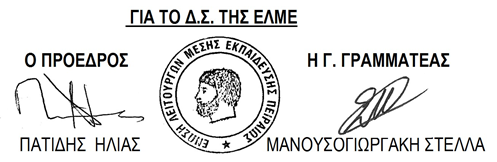 